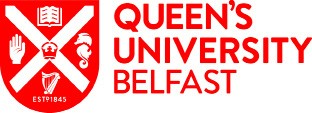 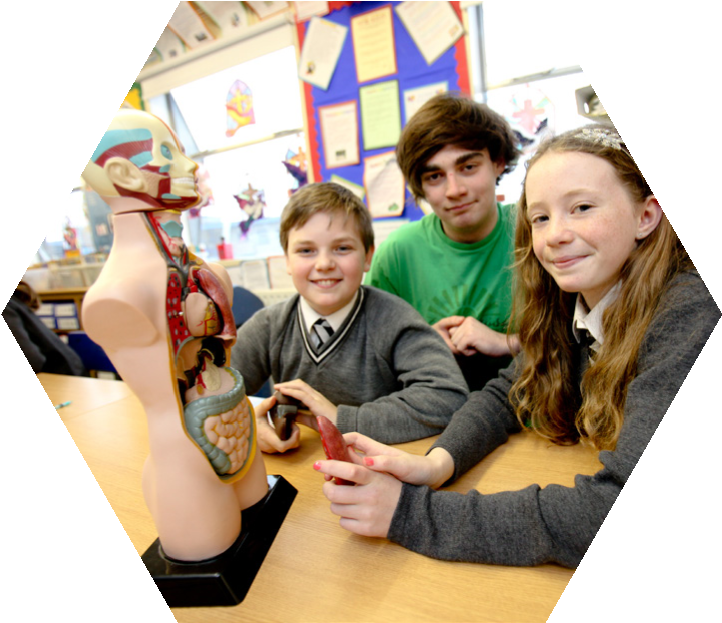 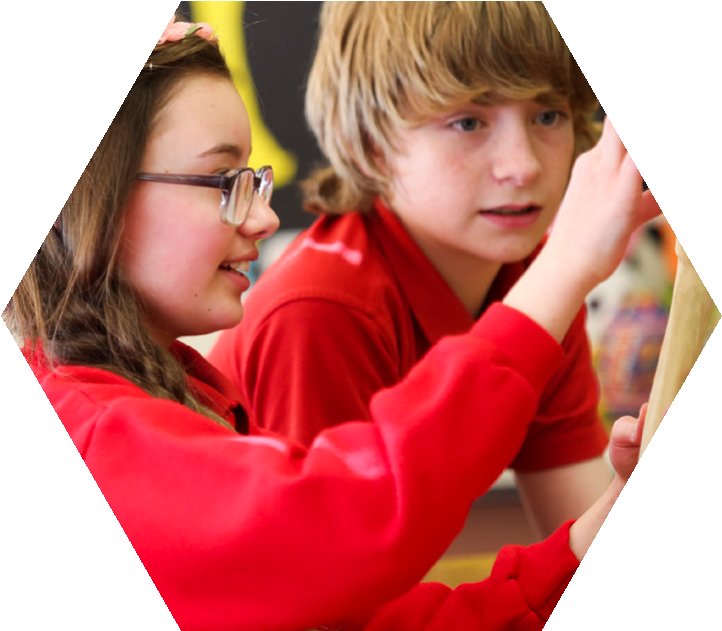 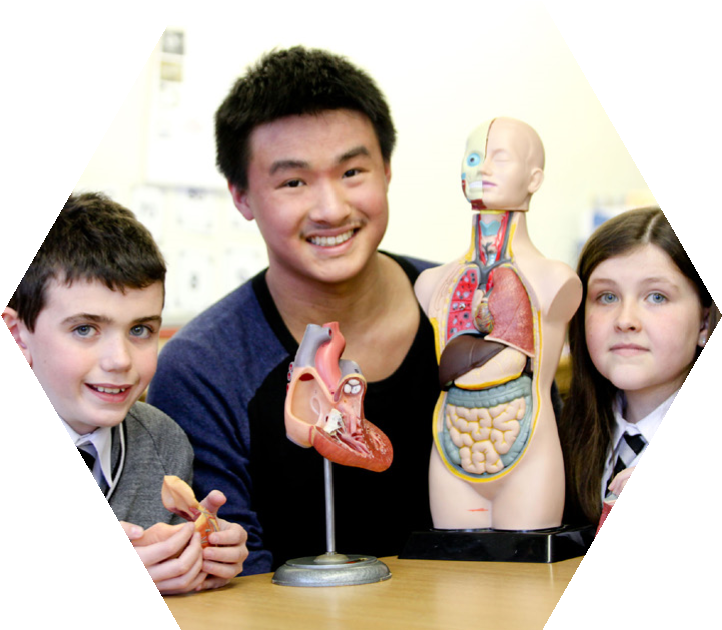 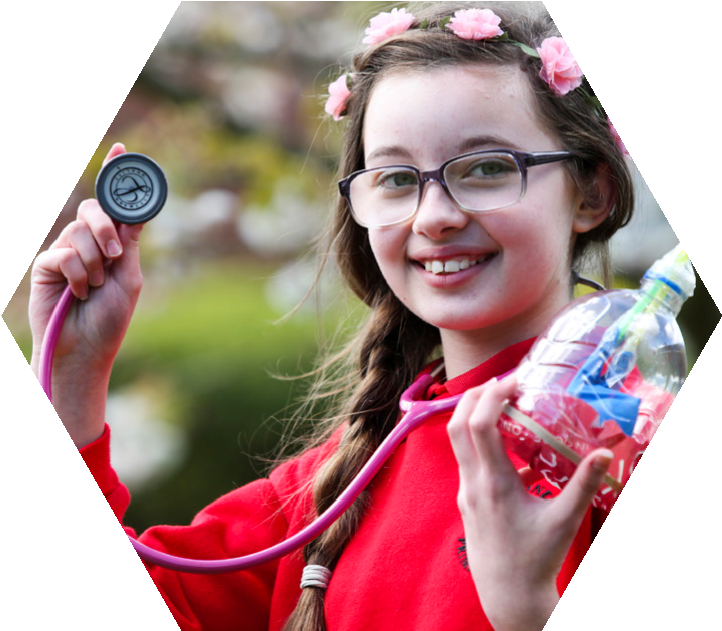 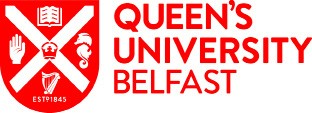 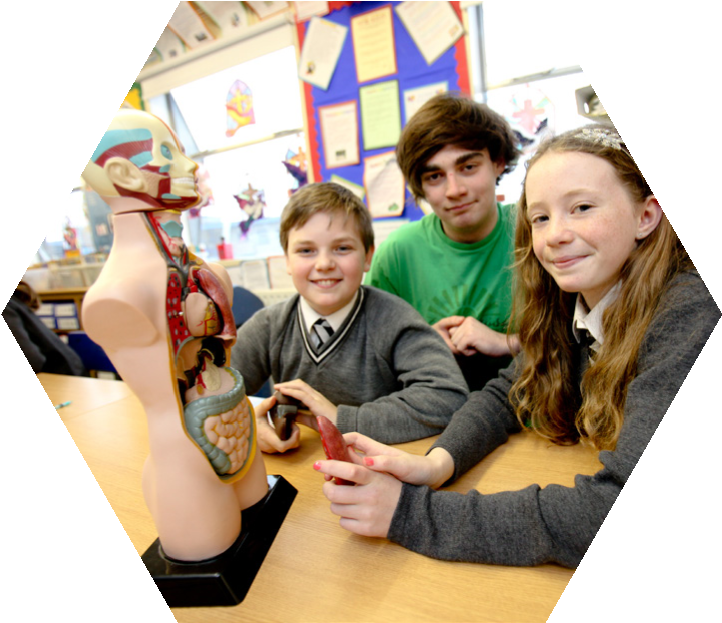 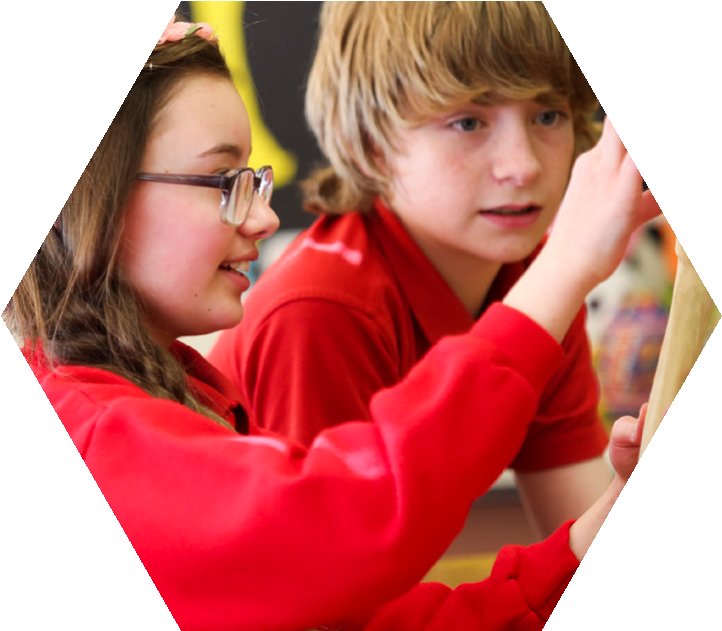 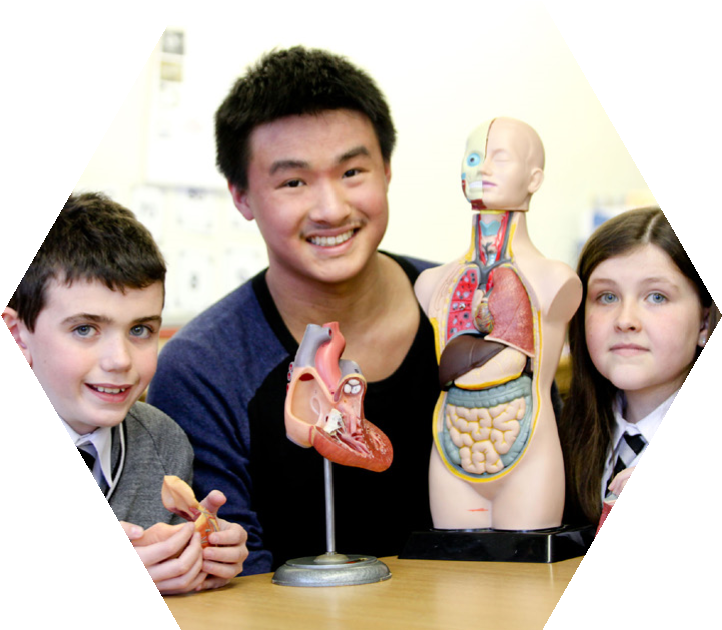 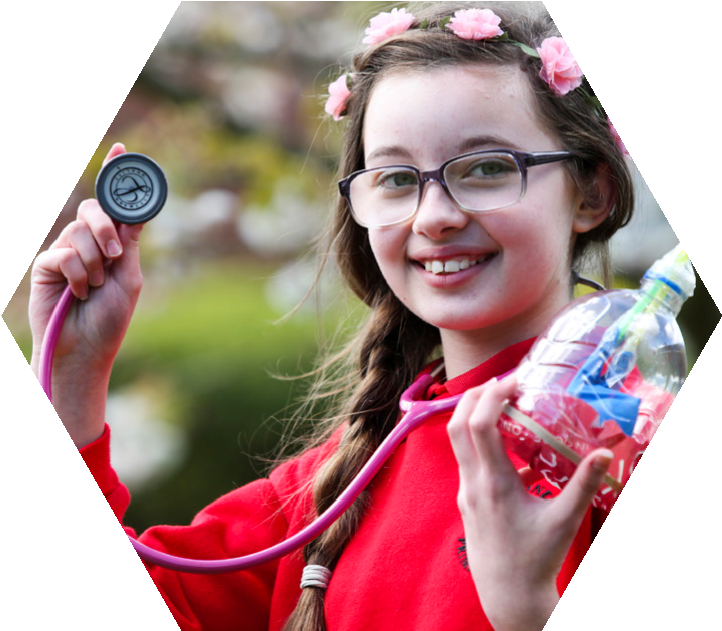 Significant eventsList here events which were surprising, pleasantly or otherwise, unusual or completely unexpected.  Please note these down at the time, as you may not remember them when you come to prepare your commentary.BACKGROUND INFORMATIONBACKGROUND INFORMATIONBACKGROUND INFORMATIONBACKGROUND INFORMATIONName of TeacherClassNumber of PupilsBoysGirlsTotalNumber of PupilsRelevant pupil information for example, ability range of pupilsSocial background of pupilsNeighbourhood of schoolHow does this school compare with your own experience at primary school?TRAINING SESSIONFollowing the Training Session my understanding of what I have to do in my first unit is:My feelings about how I will progress through the first unit are:My feelings about the Training Session are:HEALTHY BODYWhat did I learn about the pupils’ knowledge of this topic?What did the pupils experience/learn as a result of our work on this topic?How well did I communicate with the pupils?What are my overall impressions of this topic? (eg how valuable / worthwhile for myself / pupils, how interesting, how well was the work pitched at an appropriate level for the children, etc)In what way(s) can I improve the way I work with the pupils?What feedback did I receive from my class teacher?The student has successfully completed this unitSigned:The student has successfully completed this unitSigned:Class Teacher:Date:HEALTHY HEART & LUNGSHEALTHY HEART & LUNGSWhat did I learn about the pupils’ knowledge of this topic?What did I learn about the pupils’ knowledge of this topic?What did the pupils experience / learn as a result of our work on this topic?What did the pupils experience / learn as a result of our work on this topic?How well did I communicate with the pupils?How well did I communicate with the pupils?What are my overall impressions of this topic?(for example how valuable / worthwhile for myself / pupils, how interesting, how well was the work pitched at an appropriate level for the children, etc)What are my overall impressions of this topic?(for example how valuable / worthwhile for myself / pupils, how interesting, how well was the work pitched at an appropriate level for the children, etc)In what way(s) can I improve the way I work with the pupils?In what way(s) can I improve the way I work with the pupils?What feedback did I receive from my class teacher?What feedback did I receive from my class teacher?The student has successfully completed this unitSignedThe student has successfully completed this unitSignedClass Teacher:Date:HEALTHY SKINHEALTHY SKINWhat did I learn about the pupils’ knowledge of this topic?What did I learn about the pupils’ knowledge of this topic?What did the pupils experience/learn as a result of our work on this topic?What did the pupils experience/learn as a result of our work on this topic?How well did I communicate with the pupils?How well did I communicate with the pupils?What are my overall impressions of this topic? (eg how valuable / worthwhile for myself / pupils, how interesting, how well was the work pitched at an appropriate level for the children, etc)What are my overall impressions of this topic? (eg how valuable / worthwhile for myself / pupils, how interesting, how well was the work pitched at an appropriate level for the children, etc)In what way(s) can I improve the way I work with the pupils?In what way(s) can I improve the way I work with the pupils?What feedback did I receive from my class teacher?What feedback did I receive from my class teacher?The student has successfully completed this unitSigned:The student has successfully completed this unitSigned:Class Teacher:Date:ON COMPLETION OF THE PROGRAMMEHow have the pupils’ responses to me changed during the programme?How have my overall communication skills improved during the programme?What are my overall impressions of the programme?What were the class teacher’s observations of my work?What skills have I acquired during the programme which I think will be useful in my future career?Has the training I received in communication skills during my course been useful for this module?Signed:Signed:Student:Date:WeekDateEventObservationWeek 1Week 2Week 3Week 4Week 5Week 6Week 7Week 8Week 9